                                                                                                               проект № 1021                        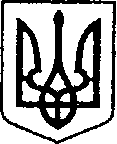                                                              УКРАЇНА                             від 20.10.2020р.               ЧЕРНІГІВСЬКА ОБЛАСТЬ   Н І Ж И Н С Ь К А    М І С Ь К А    Р А Д А      сесія VII скликання                                    Р І Ш Е Н Н Я   від                          2020 р.                    м. Ніжин	                              № Про укладення  договору суперфіцію           Відповідно до статей 25, 26, 42, 59, 73 Закону України «Про місцеве самоврядування в Україні», Земельного кодексу України, Регламенту Ніжинської міської ради Чернігівської області, затвердженим рішенням Ніжинської міської ради Чернігівської області VII скликання від 24 листопада 2015 року № 1-2/201 (зі змінами),  керуючись рішенням  Ніжинської міської ради «Про затвердження Порядку оформлення земельних ділянки для будівництва окремого вхідного вузла на першому поверсі житлового багатоквартирного будинку» № 28-72/2020 від               29 квітня  2020р.,   рішенням  Ніжинської міської  ради  від  27  листопада  2019 р.	              № 44-63/2019 «Про затвердження  Положення про порядок надання в користування земельних ділянок під забудову на умовах суперфіцію та Типового договору суперфіцію»,  рішенням Ніжинської міської ради від 28 грудня 2018р. № 4-49/2018 «Про внесення змін до рішення Ніжинської міської ради  VI  скликання від  08 липня 2015 року № 6-69/2015 «Про затвердження місцевих податків»,  розглянувши заяву Канюки Ю.В. від 15.10.2020р., міська рада вирішила:          1. Надати згоду фізичній особі Канюці Юлії Володимирівні на укладення договору суперфіцію земельної ділянки  з Ніжинською міською радою  терміном на 6 (шість) місяців з метою будівництва окремого вхідного вузла на першому поверсі до квартири № 3 по вул. Покровська, 4 в м. Ніжині, площею 0,0018 га, кадастровий номер: 7410400000:04:002:0210, для будівництва і обслуговування багатоквартирного житлового будинку, за адресою: м. Ніжин, вул. Покровська, 4.1.1. Встановити плату за користування земельною ділянкою площею 0,0018 га, на підставі договору суперфіцію з метою будівництва окремого вхідного вузла на першому поверсі до квартири № 3 по вул. Покровська, 4  в  м. Ніжині,  кадастровий номер: 7410400000:04:002:0210, на рівні трьох відсотків  від нормативної грошової оцінки земельної ділянки за один рік.1.2. Фізичній особі  Канюці Юлії Володимирівні в трьохмісячний термін зареєструвати договір суперфіцію земельної ділянки, для будівництва окремого вхідного вузла на першому поверсі до квартири № 3 по вул. Покровська,4,    площею 0,0018 га, кадастровий номер: 7410400000:04:002:0210,   для будівництва і обслуговування багатоквартирного житлового будинку,  за адресою: м. Ніжин,     вул. Покровська, 4.       2. Начальнику управління комунального майна та земельних відносин Ніжинської міської ради  Онокало  І.А. забезпечити оприлюднення даного рішення на офіційному сайті Ніжинської міської ради протягом п’яти робочих днів з дня його прийняття.                3.  Організацію виконання даного рішення покласти на першого заступника міського голови  з питань діяльності виконавчих органів ради  Олійника Г.М., управління комунального майна та земельних відносин Ніжинської міської ради.  4.  Контроль за виконанням даного рішення покласти на постійну комісію з питань земельних відносин, будівництва, архітектури, інвестиційного розвитку міста та децентралізації. Міський голова         				                                А.В. ЛінникПодає:постійна комісія міської ради з питань 		                        земельних відносин, будівництва, 		                  архітектури, інвестиційного розвитку                                                	                       міста та децентралізації                                                                  ____________Погоджує:секретар міської ради							          В.В. Салогуб    перший заступник міського  голови                                                                                                    з питань діяльності виконавчих                                                                                          органів ради                                                                                           Г.М. Олійникначальник управління комунального майна						                    та земельних відносин                                                                        І.А. Онокало  начальник відділу містобудування    							                   та архітектури, головний архітектор                                            В.Б. Мироненконачальник відділу юридично-кадрового						  забезпечення                              					            В.О. Легапостійна комісія міської ради з питань                        			                   регламенту, депутатської діяльності 					               та етики, законності, правопорядку,   		                    антикорупційної політики, свободи                                				                  слова та зв’язків з громадськістю 		          О.В. ЩербакПояснювальна запискадо проекту рішення Ніжинської міської ради                                                                            «Про затвердження проекту землеустрою,  погодження технічної  документації щодо поділу земельної ділянки, заключення   договору суперфіцію, надання  дозволу  на  виготовлення технічної   документації  щодо поділу земельної ділянки»      Даний проект рішення підготовлено до рішення  Ніжинської міської ради «Про затвердження Порядку оформлення земельних ділянки для будівництва окремого вхідного вузла на першому поверсі житлового багатоквартирного будинку» № 28-72/2020 від  29 квітня  2020р.,   рішенням  Ніжинської міської  ради  від  27  листопада  2019 р.	  № 44-63/2019 «Про затвердження  Положення про порядок надання в користування земельних ділянок під забудову на умовах суперфіцію та Типового договору суперфіцію»,  рішенням Ніжинської міської ради від 28 грудня 2018р.                       № 4-49/2018 «Про внесення змін до рішення Ніжинської міської ради  VI  скликання від  08 липня 2015 року № 6-69/2015 «Про затвердження місцевих податків»,  розглянувши заяву Канюки Ю.В.      У даному проекті рішення розглядається питання заключення   договору суперфіцію земельної ділянки  з Ніжинською міською радою  з метою будівництва окремого вхідного вузла на першому поверсі до квартири № 3 по вул. Покровська, 4 в м. Ніжині, площею 0,0018 га, кадастровий номер: 7410400000:04:002:0210, для будівництва і обслуговування багатоквартирного житлового будинку, за адресою: м. Ніжин,  вул. Покровська, 4.Постійна комісія міської ради з питань 		                        земельних відносин, будівництва, 		                  архітектури, інвестиційного розвитку                                                	                       міста та децентралізації                                                                  ____________